Office of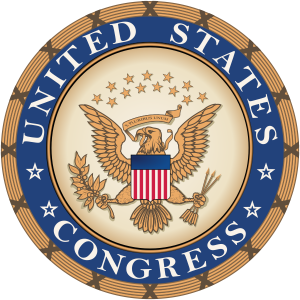 Congresswoman Chellie PingreeMaine’s 1st DistrictRequest for Grant Assistance or Letter of SupportThank you for contacting Congresswoman Chellie Pingree for a letter of support for a grant application to a federal agency.In order to provide organizations full and fair consideration, we ask that you submit your request no later than two full weeks prior to your submission of your grant application.  This gives us the opportunity to provide the best type of support for your individual proposal.  After completing this form, please e-mail to Andrew.Colvin@mail.house.gov.STEP ONE:  Basic InformationYour Contact InformationFunder’s Contact InformationGrant Project/Program InformationSTEP TWO:  Grant DescriptionPlease provide a brief summary (no more than 400 words) of your program, who it serves, and why it deserves Chellie’s support.  In your summary, please highlight:Why is this program important to the community? Why is it a worthwhile use of taxpayer funds? How will this project significantly benefit your community or Maine as a whole?Are there any unique features of the project (e.g. needs that are not already being met in the community?  Matching donors?)List any partners who are a part of the project.**Specifically how will the grant money be used?  Where will the funding be used (name of city or town, Statewide, Nationwide). Be as specific as possible.For any questions or concerns, please feel free to reach out to Andrew Colvin at Andrew.Colvin@mail.house.gov or by calling (207) 774-5019.  You may also refer to the grant manual for tips, ideas, and resources in the community.REMINDER:  We do request that you submit letter of support requests at least two full weeks before the grant deadline.Good luck!Organization Making Request:Contact Person:Phone:E-mail:Organization or Agency:Contact Person:Mailing Address:Phone:E-mail:Deadline for Proposal Submission:Name of Grant:Funding Opportunity Number (if available)Federal Department:Name of Project or Program:Write text here